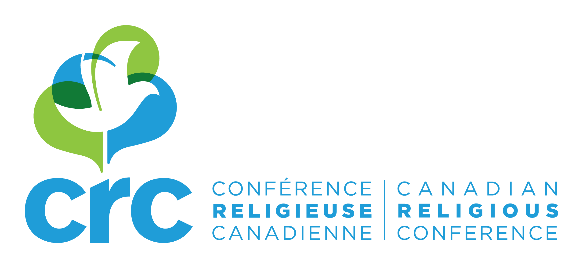 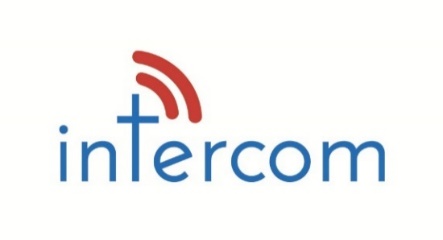 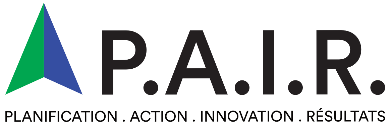 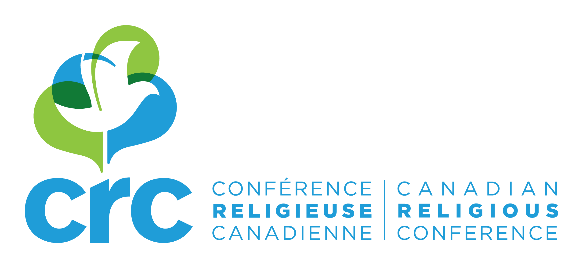 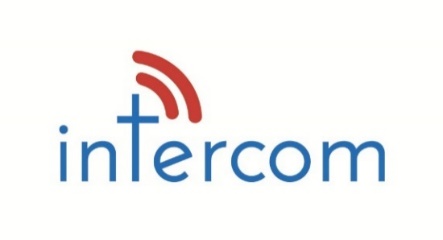 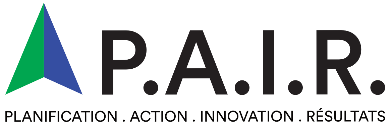 COMPRENDRE LES COMMUNICATIONSJeudi 6 décembre 2018 (8 h 45 - 15 h 45)Centre de spiritualité des Ursulines20, rue des Dames-UrsulinesQuébec (Québec)  G2B 2V1FORMULAIRE D’INSCRIPTIONTarif : 80 $ (repas inclus)Nom du (de la) participant(e) :   	_Communauté :  	SVP, cochez le statut de la personne inscrite :	Supérieure		Membre de la communauté en charge des communications	Membre du conseil		Personne laïque en charge des communicationsCourriel :   	Veuillez svp utiliser un formulaire par personne. Une fois complété, merci de le transmettre par courriel à Nathalie Gauthier : ngauthier@crc-canada.orgPAIEMENT À LA PORTE.Moyens de paiement :ComptantChèque (à l’ordre de « Conférence religieuse canadienne » ou « CRC »)Si vous inscrivez plusieurs personnes, veuillez svp ne joindre qu’un seul cheque pour tous les participants.HÉBERGEMENT : pour réserver une chambre, veuillez contacter Madame Lisanne Brochu du Centre de spiritualité des ursulines au 418 842-1421 poste 1235 ou par courriel à lbrochu@ursulines-uc.com.Information : communications@crc-canada.orgInscription : Nathalie Gauthier, ngauthier@crc-canada.org